Консультации для родителей на тему:« Времена года. Осень» 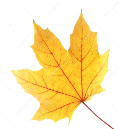 Побеседуйте с ребенком о том, знает ли он, какое время года наступило.Задайте ему вопросы и предложите отвечать на них полными ответами.СентябрьИ вот сентябрь! Замедля свой восход,Сияньем хладным солнце блещет,И луч его в зерцале зыбком водНеверным золотом трепещет.СОВЕТЫ РОДИТЕЛЯМОсенью дети знакомятся с осенними явлениями природы. Детинаблюдают, как расцвечиваются листья у деревьев икустарников. В солнечные теплые дни после первых заморозковлиться окрашиваются в багряные, оранжевые, желтые,золотистые цвета, что придает листьям нарядный и красивый вид.Совет: расскажите детям, почему желтеют листья.После первых заморозков при дуновения ветра листья легкоотделяются от ветки. Начинается массовый листопад и земляпокрывается слоем сухих шуршащих листьев.Совет: расскажите детям , почему листья опадают, становятсясухими.Что почитать детям?*Ф. Тютчев «Есть в осени первоначальной...»*В. Степанов «Воробей»*К. Бальмонт «Осень»*А. Майков «Осенние листья»*А. Барто «Шуточка про Шурочку»*О. Иваненко «Спокойной ночи»*И. Соколов– Микитов «Лес осенью»*В. Бианки «Лесные домишки»*Г-Х. Андерсен «Ромашка», «Цветы маленькой Иды»ОктябрьВсё мрачней лицо природы:Почернели огороды,Оголяются леса,Молкнут птичьи голоса,Мишка в спячку завалился.Что за месяц к нам явился?(октябрь)Королева наша, Осень,У тебя мы дружно спросим:Детям свой секрет открой,Кто слуга тебе второй?(Октябрь)Народная мудрость говорит*Если в лесу много рябины– осень дождливая, если мало–*В октябре гром– зима бесснежная, короткая и мягкая.*Октябрь– месяц близкой пороши.*С какого числа в октябре пойдет хорошая погода, с того числаи весна откроется в апреле.*Осенний иней– к сухой, солнечной погоде.*Пока лист с вишни чисто не опал, сколько бы снега ни выпало,оттепель его сгонит.СОВЕТЫ РОДИТЕЛЯМДары природы многогранны, многочисленны и прекрасны.Дети с большим удовольствием собирают опавшие листья, такщедро раскрашенные осенью в яркие цвета; шишки и желуди,сброшенные с деревьев потоками ветра или непоседливымиобитателями лесов и парков. Дети используют яркий природныйматериал не только на занятиях творческой деятельностью, но и вигре.Перебирая, обследуя каждый камешек, листочек, шишку, у детейнакапливается впечатления и знания об их свойствах и качествах:гладкий - шероховатый, объемный - плоский, большой-маленький, прочный - хрупкий и т. д.Помимо этого, у детей развивается мелкая моторика пальцев рук,что способствует наилучшей постановке руки к письму, развитиюправильного звукопроизношения, связной речи.Предложите детям дома поиграть с природным материалом.Игры:*перебери семена клена и ясеня*перебери природный материал по величине, качеству*обведи листья по контуру и раскрась их*рисование осеннего узора оттиском листьев*дополни картинку из пластилина мелкими деталями*сложи из природного материала портрет любимого сказочного герояСовет: родителям необходимо выделить место дома, где можноудобно и доступно разместить природный материал для работы сним и игровой деятельности.Ноябрь*В ноябре зима с осенью борется.*В ноябре с утра может дождь дождить, а к вечеру снегсугробами лежать.*Комары в ноябре– быть мягкой зиме.*Ноябрь- бездорожник: то снег, то грязь, то грязь, то снег- николесу, ни полозу хода нет.*Ноябрь– внук сентябрь, сын октября, зиме родной батюшка.СОВЕТЫ РОДИТЕЛЯМСкоротать скучные, дождливые ноябрьские деньки помогутнебольшие опыты– развлечения, которые легко можно провестидома, в гостях. Они не потребуют серьезной подготовки, арадости принесут много.«Угадайка»Перед детьми находятся различные пары предметов. Детирассматривают их и определяют, чем они похожи и чемотличаются. (Похожи по размеру, отличаются по весу.) Берутпредметы в руки, проверяют разницу в весе. Далее детямпредлагается с закрытыми глазами по звуку упавшего на полпредмета определить, легкий он или тяжелый. (У тяжелогопредмета звук от удара громче.) Так же они определяют, легкийпредмет или тяжелый, по звуку упавшего в воду предмета. (Оттяжелого предмета всплеск сильнее.) Затем бросают предметы втаз с песком и определяют нес предмета по оставшемуся послепадения углублению в песке. (От тяжелого предмета углублениев песке больше.)Читаем детям*Н. Абрамова «Осенняя сказка»*А. Лукьянова «Сказка про начало зимы»*Л Соколова «Сказка про то, как лисичка про осень узнала»*И. Соколов– Микитов «Рассказы о животных»*А. Плещеев «Осенняя песенка»*В. Берестов «Уроки листопада»*А. Пушкин «Осень»*И. Бунин “Листопад»